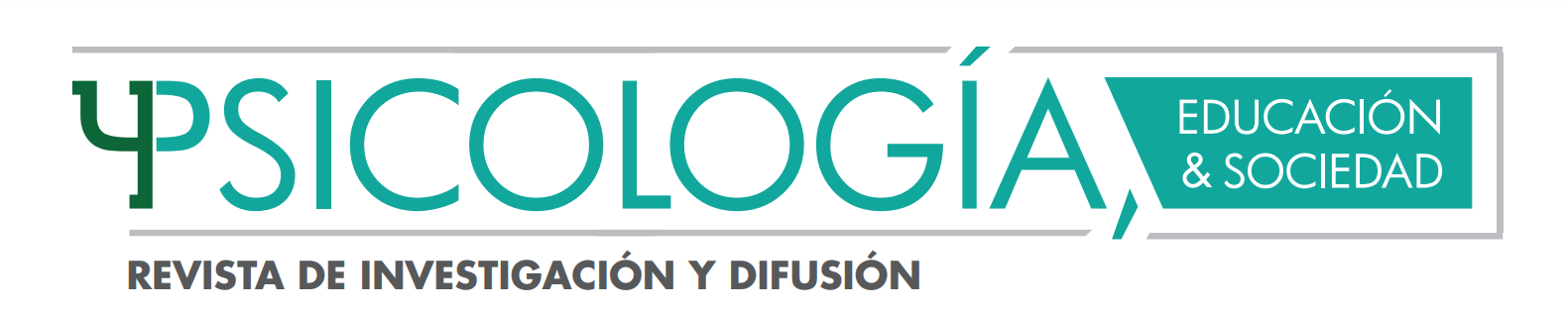 Formato de dictamenEstimado(a) evaluador(a), solicitamos a usted llenar la casilla correspondiente para cada pregunta. Título del texto:Contenido  Evaluación global de la obra (e.g. consideraciones, aportaciones)  y posibles sugerencias u observacionesEl estudio revisa…Publicación del manuscrito RevisionesDATOS DEL DICTAMINADOR/A:Nombre completo del dictaminador/a: Institución de adscripción:Lugar y fecha: Firma:CriterioSíNoNo aplica2.1. ¿El título refleja con claridad el contenido del manuscrito?2.2. ¿La introducción deja claro el contenido del manuscrito?2.3. ¿La estructura del manuscrito es coherente?2.4. ¿La redacción es adecuada?2.5. ¿La metodología utilizada para recabar la información o los datos está claramente explicada y es pertinente para el tema de estudio?2.6. ¿Es pertinente el texto en el conjunto de revista?2.7. ¿Son adecuadas, actualizadas y suficientes las referencias bibliográficas?2.8. ¿El manuscrito realiza una aportación original?2.9. ¿El trabajo es relevante?2.10. ¿El material estadístico y gráfico de apoyo referido (mapas, cuadros, gráficas esquemas, fotografías, dibujos, etcétera) es adecuado en relación con el contenido del texto?Versión actual es publicablePublicable después de modificaciónes sugeridas por el revisor No publicable CriterioSíNoEn caso de ser necesario, estoy dispuesta(o) a revisar una nueva versión del
manuscrito